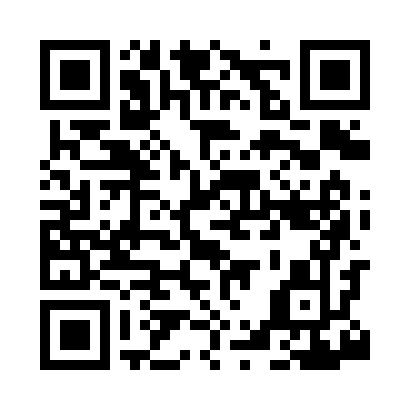 Prayer times for Scotchtown, New York, USAMon 1 Jul 2024 - Wed 31 Jul 2024High Latitude Method: Angle Based RulePrayer Calculation Method: Islamic Society of North AmericaAsar Calculation Method: ShafiPrayer times provided by https://www.salahtimes.comDateDayFajrSunriseDhuhrAsrMaghribIsha1Mon3:465:281:015:038:3510:162Tue3:475:281:025:038:3510:163Wed3:485:291:025:038:3510:154Thu3:495:291:025:038:3410:155Fri3:505:301:025:038:3410:146Sat3:515:311:025:038:3410:147Sun3:515:311:035:038:3310:138Mon3:525:321:035:048:3310:129Tue3:535:331:035:048:3310:1210Wed3:545:331:035:048:3210:1111Thu3:565:341:035:048:3210:1012Fri3:575:351:035:048:3110:0913Sat3:585:361:035:038:3110:0814Sun3:595:361:035:038:3010:0715Mon4:005:371:045:038:2910:0616Tue4:015:381:045:038:2910:0517Wed4:025:391:045:038:2810:0418Thu4:045:401:045:038:2710:0319Fri4:055:411:045:038:2710:0220Sat4:065:421:045:038:2610:0121Sun4:075:421:045:038:2510:0022Mon4:095:431:045:028:249:5823Tue4:105:441:045:028:239:5724Wed4:115:451:045:028:229:5625Thu4:135:461:045:028:219:5426Fri4:145:471:045:018:209:5327Sat4:155:481:045:018:199:5228Sun4:175:491:045:018:189:5029Mon4:185:501:045:008:179:4930Tue4:205:511:045:008:169:4731Wed4:215:521:045:008:159:46